Do NowMatch the camera shots to their correct names.






Why is it important to use different camera angles when making our video?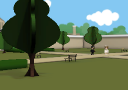 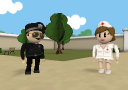 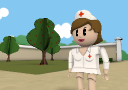 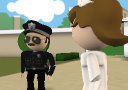 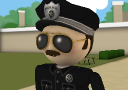 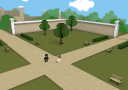 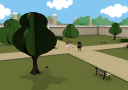 ______________________________________________________________________________________________________________________________________________________________________________________________________________________________How else could you make your video interesting and engaging to an audience? ____________________________________________________________________________________________________________________________________________________ChecklistUse the criteria below to check your partner’s homeworkPeer assessment criteriaAre your partner’s explanations clear? Has your partner given an example? Has your partner used some effort? Has your partner been creative? Have you acted out the storyboards from yours and your partner’s homework? Have you drawn a new storyboard with the best bits from both your homeworks? Have you:Included an example? Made sure the explanation is Just Right (not TMI or NEI)? Used correct mathematical language? Has the teacher checked and signed your storyboard? New storyboard